臺灣化粧品科技學會第一屆第二次 理監事聯席會議 會議記錄一、會議時間： 104年08月01日(星期六)；上午09點30分二、會議地點： 中永實業股份有限公司(南投縣南投市自強三路16號)三、出席人員：     理事：柯智美、楊昭順、林智健、王銘富、吳佩玲、黃克峰、翁榮源、柯川道、蔡鳳婕、林孝道、吳珮瑄、林文進、王愛、蔡宜宏、陳俊宏，共15人。     監事：林恩仕、仇敏、賴怡君、孫于芸、陳玉芬，共5人。     會務人員：張乃方、劉易鑫、陳香穎，共3人。四、請假人員：     理事：黃克峰、蔡鳳婕、林孝道、林文進、陳俊宏，共6人。     監事：仇敏、陳玉芬，共2人。五、主席：柯智美六、紀錄：劉易鑫七、會議事項說明 / 理事長報告：   1、出席參與104年04月澳洲會員國及104年06月日本會員國研討會，並在 Zone II Meeting會員國主席會議中，討論對亞洲區化粧品之發展研討。   2、本學會於2015年09月22日，出席2015 IFSCC國際會議(瑞士蘇黎世(Switzerland；Zürich))，將爭取辦理2019年ASCS(Asian Societies of Cosmetic Scientists)亞洲區(Zone II)國際研討會，將臺灣化粧品產業之特色推展於國際。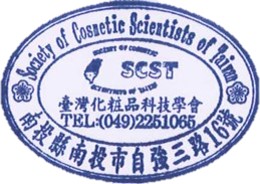 八、國際IFSCC活動 / 活動展覽：國際IFSCC活動   1、2015年08月14日；新加坡化粧品科技學會(Society of Cosmetic Scientists Singapore (SCSS))，第六屆供應商展覽暨第一屆香水鑑賞研討會。   2、2015年09月21日至23日；瑞士蘇黎世(Zürich)，第23屆IFSCC國際會議。   3、2016年IFSCC國際會員國大會暨研討會，原訂於2016年10月23日至26日，變更為2016年10月30日至11月02日舉行；辦理於美國佛羅里達州奧蘭多(Orlando)迪斯奈樂園。海外活動展覽   1、2015年09月23日至25日；泰國曼谷，第一屆泰國化粧品、美容、美髮及美甲展。   2、2015年10月15日至17日；印尼雅加達，第十屆Cosmobeaute印尼國際化粧品、美髮及美容展同步舉行：SPA及保健展。   3、2015年11月03日至05日；泰國曼谷，國際化粧品展。   4、2015年11月11日至13日；中國香港，亞太區美容展。   5、2016年01月20日至22日；日本東京，第六屆國際化粧品開發(技術)展及第四屆國際化粧品展。   6、2016年03月01日至03日；中國上海，中國國際化粧品個人及家庭護理用品原料展覽會。九、討論提案：     提案一、學會業務報告。          說明： 1、學會會務工作紀錄。                 2、收支紀錄。                          決議：1、會務工作紀錄，經理監事會備核。                2、收支紀錄，經監事會備核及審查。     提案二、入會申請版本修訂及會員入會審查機制。          說明： 1、本學會申辦銀行專戶，提供匯款/轉帳繳費之方式，於本學會章程第三十一條本會會員逾期半年經催繳三次，未繳納會費者視為自動退會，但於半年內補繳會費後得恢復其會籍。正會員重新入會滿六個月後始有被選舉權，如有特殊情況得由理事會個案處理之。                 2、會員入會報名程序及會員審查機制。                 3、入會申請表(申請入會專區)，以架構於本學會首頁網站，統一由本學會網站下載(2015年08月更新)。          決議：1、繳費程序，依學會章程條例辦理。                2、入會條例，依學會章程條例辦理，如無引薦人(無則免填)，可由會務中心上呈理事會審查。                3、入會報名申請資料，由學會網站(申請入會專區)統一下載。     提案三、學會會員招募方案。          說明： 1、擬產官學界單位，宣傳推廣招募加入個人會員及團體會員。                 2、招募海報之設計。	          決議：透由電子化資訊寄送及拜會，邀約產業界、學術單位及機構單位組織，推動學會發展。     提案四、學會會員證 (證書)備查及推動學會特約合作。          說明： 1、以國際IFSCC亞洲區臺灣會員國，核發會員證書並備查。                  2、研討推動特約合作或聯名合作，提供會員資源應用。                           決議：1、經理監事會備核，透由電子化核發證書。                2、已研擬學術單位及機構單位等組織，合作資源折扣優惠，屆時，將公告合作項目。     提案五、學會小組組織彙報。          說明： 小組執行學會任務之推展。            1、國際事務組：無事項提案。               小組負責人暨提案說明：楊副理事長昭順。            2、活動推展組：擬配合靜宜大學化粧品科學系共同舉辦2015年國際化粧品科技研討會暨技術交流展示會。               小組負責人暨提案說明：林常務理事智健。                說明：近年來，國際化粧品科技研討會暨技術交流展示會已經調整為有意願之化粧品相關學校輪流舉辦，並在奇數年回到靜宜大學來舉辦。因此2015年度之研討會預定在靜宜大學進行。靜宜化科系已經擬定於2015年10月29日至30日（星期四、五）兩天於靜宜大學國際會議廳舉行此次會議，請學會配合共同舉辦，提請討論。          決議：本學會將協辦參與，由靜宜大學化粧品科學系籌備規劃2015年國際化粧品科技研討會暨技術交流展示會。            3、資訊媒體組：無事項提案。               小組負責人暨提案說明：翁理事榮源。            4、教育出版組：無事項提案。               小組負責人暨提案說明：吳常務理事佩玲。            5、專案委員組：無事項提案。               小組負責人暨提案說明：王常務理事銘富。     提案五、擬定理監事會議時程          說明： 學會章程第二十八條，理事會及監事會每三個月召開一次，必要時得召開聯席會議或臨時會議。          決議：104年10月29日(星期四)，於靜宜大學召開第一屆第三次理監事會議。十、臨時動議     孫監事于芸：     1、104年10月份，東方設計學院時尚美粧設計系辦理香水比賽，擬本學會共同舉辦，相關資訊於該系公告發佈，本學會於官網宣傳。決議：本學會將共同參與，由東方設計學院時尚美粧設計系籌畫。     2、孫監事于芸為教育出版組，提議本小組籌畫架構教育課程，提供教育學習。決議：本學會理監事列出教學課程，以便教育出版組籌畫。     柯理事長智美：          1、本學會將爭取辦理2019年亞洲區(Zone II)國際研討會，並籌畫組織委員會及委員。決議：將由柯理事長智美、楊副理事長昭順、林常務監事智健及吳常務監事佩玲籌畫成立委員會及委員，另擇日討論。十一、散會